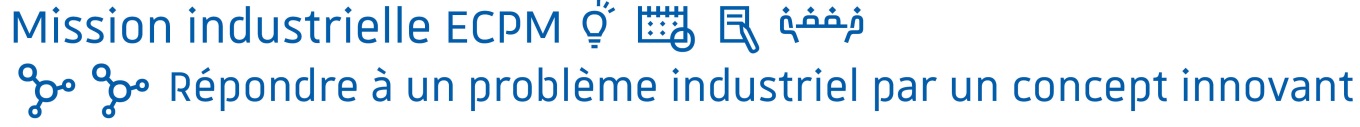 Aider les entreprises à innover en surmontant des obstacles techniques ou technologiques dans les domaines de l’environnement, de la chimie et des matériaux, tel est l’objectif de la mission industrielle.Une équipe de 6 à 8 élèves-ingénieurs réalise une analyse détaillée de votre problématique, définit un plan de travail, effectue une recherche bibliographique, rédige un cahier des charges fonctionnel, recherche et/ou conçoit des solutions et vous recommande les plus pertinentes au cours de phases de travail individuelles et collectives.L'ensemble de ce travail privilégie une approche pluridisciplinaire en étroite collaboration avec votre équipe dédiée à la mission sous forme de réunions de travail régulières à distance, à l'école, ou encore dans vos locaux.Exercice pédagogique de résolution de problème technique, chaque mission industrielle est encadrée par trois tuteurs afin d’assurer la bonne fin de votre projet : tuteur technique par vos équipestuteur scientifique par un enseignant-chercheur de l’écoletuteur managérial par un professionnel en exerciceLes problématiques traitées par les élèves peuvent être issues de tous les services de votre entreprise : production, contrôle qualité, recherche, développement, achat, maintenance.Période de réalisation : 6 mois entre mi-septembre et mi-mars Durée : 450 à 500 heures avec 7 séances de travail collectif de 3,5 heuresRendus : rapport écrit et présentation oraleParticipation aux frais : une participation aux frais pédagogiques (encadrement, déplacement sur site, utilisation de logiciels, accès aux bases de données, …) d’un montant total de 2.850 €HT vous sera facturée (montant exonéré de TVA). Les frais éventuels de fournitures, de manipulation, de prototypage ou de sous-traitance seront à la charge entière de l’entreprise et donnent lieu à l’établissement d’un devis spécifique. Formulaire à renvoyer à patrick.filizian@unistra.fr pour le 13 juillet au plus tard.VOTRE SUJET | VOTRE SUJET | VOTRE SUJET | Intitulé / titreIntitulé / titreContexte de la mission (Décrivez en quelques lignes l’environnement technique et économique de votre projet)Contexte de la mission (Décrivez en quelques lignes l’environnement technique et économique de votre projet)Descriptif de la problématique techniqueDescriptif de la problématique techniqueVos attendus pour cette missionVos attendus pour cette missionDominante Recherche de concepts Etude de faisabilité Recherche de procédésDominante Recherche de concepts Etude de faisabilité Recherche de procédés Optimisation de procédé Amélioration de solution existante Analyse comparativeVos CoordonnéesVos CoordonnéesVos CoordonnéesEntrepriseAdresse Nom / prénom FonctionTélCourrielDate : SignatureCachet de l’entreprise